English Learning Journey: Poetic forms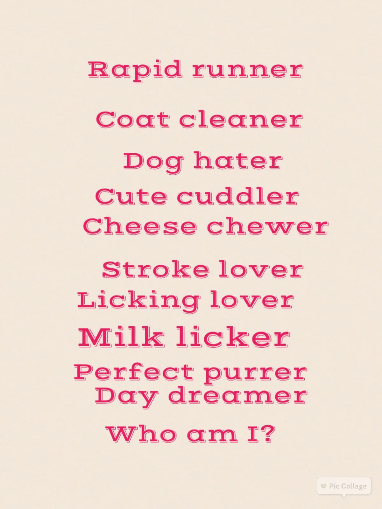 